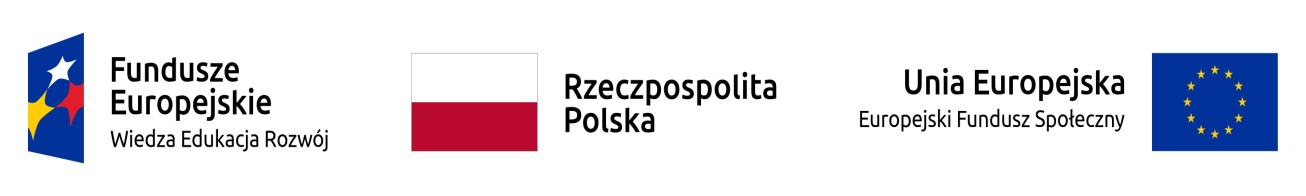 Ogłoszenie o naborze nr 4  z dnia 02.03.2018 r.Państwowa Wyższa Szkoła Zawodowa im. Stanisława Staszica w Pile w związku z tworzeniem Centrum Symulacji Medycznych kierunku Pielęgniarstwo w PWSZ  im. Stanisława Staszica w Pile realizowanego w ramach projektu pn. „Centrum Symulacji Medycznych kierunku Pielęgniarstwo  
w PWSZ im. Stanisława Staszica w Pile”, współfinansowanego ze środków Unii Europejskiej 
w ramach Europejskiego Funduszu Społecznego
ogłasza nabór do udziału w projekcie: na stanowisko technika symulacji na 1/2 etatu od dnia 01.10.2018 r. oraz na cykl szkoleń dla techników symulacji od marca 2018 r
Opis stanowiska technika symulacjiObsługa techniczna zajęć symulacyjnych, we współpracy z prowadzącymi zajęcia nauczycielami akademickimi w Centrum Symulacji Medycznych kierunku Pielęgniarstwo PWSZ w Pile, które powstanie w ramach unijnego projektu i rozpocznie funkcjonowanie od października 2018 r. przy ul. Podchorążych 10, 64-920 Piła.Praca na stanowisku pracownika administracyjnego na ½ etatu. Czas pracy ściśle związany z planem zajęć dydaktycznych - czasu pracy rozliczany w okresach maksymalnie kwartalnych.Zakres zadań:Udział w procesie dydaktycznym w oparciu o Program Rozwojowy Uczelni, w szczególności:Przygotowanie i prowadzenie wraz z nauczycielem akademickim zajęć w sali symulacji wysokiej wierności oraz obsługa sprzętu po zajęciach, w tym:- przygotowanie właściwego dla zaplanowanych zajęć sprzętu przed zajęciami, charakteryzacja symulatorów, sprawdzenie kompletności i sprawności, napełnienie płynami,  przygotowanie materiałów jednorazowych, zużywalnych.- obsługa oprogramowania symulatora pacjenta podczas prowadzenia scenariusza. wcześniej zaprogramowanego lub w oparciu o wskazówki prowadzącego scenariusz - obsługa sprzętu audio-wideo w trakcie zajęć symulacyjnych w CSM, w tym kamer cyfrowych, projektorów multimedialnych, mikserów audio-video, mikrofonów bezprzewodowych i przewodowych.- zabezpieczenie i przechowywanie nagrań. - ocena sprawności i kompletności powierzonego sprzętu po zakończeniu zajęć symulacyjnych, porządkowanie techniczne sal po zakończonych zajęciach.Przygotowanie sprzętu do zajęć w salach niskiej wierności, charakteryzacja fantomów.Przygotowanie sal symulacyjnych i sprzętu do egzaminów.Wsparcie techniczne nauczycieli akademickich prowadzących zajęcia w Centrum  Symulacji Medycznych, w tym  doradztwo  dot. przydziału sal ze względu na specyfikę i tematykę zajęć.Przećwiczenie wszystkich scenariuszy symulacyjnych przed zajęciami.Obsługa aplikacji wspomagająca nauczanie i bazy scenariuszy symulacyjnych (wprowadzanie i aktualizacja), aktualizowanie na stronie internetowej informacji z zakresu dydaktyki w Centrum Symulacji Medycznych.Zapoznanie się z instrukcjami obsługi całego sprzętu w CSM.Udział  w pracach rozruchowych dot. zajęć CSM: - opracowanie regulaminu pracy CSM dla studentów i pracowników,- opracowanie zasad nagrywania zajęć i ich wykorzystania – polityka ochrony prywatności - testowanie sprzętu, w tym wydajności i certyfikacji.- opracowanie procedur dotyczących administrowania mieniem CSM.Prowadzenie dokumentacji związanej ze sprawami bieżącymi CSM, w tym z przebiegu wszystkich zajęć w CSM.Udział w zaplanowanych szkoleniach dla techników symulacji.Bieżący nadzór nad sprawnością techniczną symulatorów, fantomów, urządzeń medycznych i drobnego sprzętu medycznego (w tym czyszczenie, proste naprawy, kontrola działania i wymiana zużytych elementów, konserwacja) oraz  zgłaszanie do naprawy i serwisu zgodnie z umowami z dostawcami.Bieżąca kontrola i analizowanie stanu zapasów sprzętu medycznego i materiałów zużywalnych oraz dokonywanie niezbędnych zamówień za zgodą przełożonego.Dbałość o minimalizację kosztów eksploatacji sprzętu.Podejmowanie działań umożliwiających  stałe podnoszenie na wyższy poziom nauczania z zastosowaniem symulacji medycznej, w tym aktywne uczestniczenie we wdrażaniu odpowiednich metod, modeli i sposobów nauczania zgodnie z  programem rozwojowym.Kształtowanie dobrego wizerunku Centrum Symulacji Medycznych kierunku Pielęgniarstwo PWSZ im Stanisława Staszica w Pile.Prowadzenie karty dnia pracy.Uwaga: Koszt wynagrodzenia technika symulacji stanowi koszt bezpośredni w ramach projektu. Osoba wybrana na stanowisko technika zobowiązane będzie wraz z zawarciem umowy o pracę do oświadczenia, o spełnieniu warunków kwalifikowalności personelu projektu oraz że obciążenie wynikające z wykonywanych zadań nie wyklucza możliwości prawidłowej i efektywnej realizacji wszystkich zadań powierzonych w projekcie oraz, że nie zostanie przekroczony limit 276 godzin.  1. „Symulacja niskiej wierności dla instruktorów i techników symulacji”2. „Symulacja pośredniej wierności dla instruktorów i techników symulacji”cej)3. „Symulacja wysokiej wierności dla instruktorów symulacji i techników symulacji.4. „Egzamin OSCE dla instruktorów i techników symulacji”5. „Szkolenie dla techników symulacji”Uzupełnione i podpisane dokumenty – wg. Wzorów stanowiących załączniki do regulaminu udziału w projekcie CSM, wprowadzonego Zarządzeniem Nr 10/ 2018 Rektora Państwowej Wyższej Szkoły Zawodowej im. Stanisława Staszica w Pile z dnia 1 marca 2018 r. w sprawie wprowadzenia regulaminu uczestnictwa w projekcie pn. Centrum Symulacji Medycznych kierunku Pielęgniarstwo w PWSZ im. Stanisława Staszica w Pile  przez przyszłą kadrę Centrum Symulacji Medycznych:KARTA ZGŁOSZENIA UCZESTNICTWA W SZKOLENIU/KONFERENCJI*OŚWIADCZENIE UCZESTNIKA PROJEKTU FORMULARZ ZGŁOSZENIOWYDEKLARACJA UCZESTNICTWA W PROJEKCIEnależy przekazać do Biuro Projektu – Państwowa Wyższa Szkoła Zawodowa w Pile pokój nr 6 Sekretariat Instytutu Ochrony Zdrowia  w budynku „B”, przy ul. Podchorążych 10 w Pile.do dnia 7 marca 2018 r. do godz. 12:00.O udziale w szkoleniu decyduje spełnienie kryteriów formalnych (kompletność dokumentacji, terminowość złożenia wymaganych dokumentów) i merytorycznych. O kolejności umieszczenia na liście rankingowej decydować będzie suma punktów uzyskanych za spełnienie kryteriów merytorycznych. W przypadku uzyskania takiej samej ilości punktów o kolejności decyduje kolejność złożenia dokumentów. Do obliczenia sumy punktów stosuje się następujące zasady punktacji: Ostateczną decyzję o zakwalifikowaniu uczestnika/-czki podejmie Przewodniczący Komisji Rekrutacyjnej, zatwierdzając listę rankingową.Wyniki postępowania kwalifikacyjnego są jawne, lista rankingowa oraz lista rezerwowa zostaną opublikowane na stronie internetowej www: pwsz.pila.pl zakładka: Instytuty/Instytut Ochrony Zdrowia/ Centrum Symulacji Medycznych (http://www.pwsz.pila.pl/pl/instytuty/instytut-ochrony-zdrowia/centrum-symulacji-medycznych.html) oraz w wersji papierowej w Biurze Projektu: pok. 6 - Sekretariat Instytutu Ochrony Zdrowia  w budynku „B”, przy ul. Podchorążych 10 w Pile.W przypadku pytań lub wątpliwości proszę o kontakt z pracownikami Biurem Projektu: mgr Hanną Basarewską; e-mail: pielęgniarstwo@pwsz.pila.pl, tel. 0673522695 Adres: pok. 6 - Sekretariat Instytutu Ochrony Zdrowia  w budynku „B”, przy ul. Podchorążych 10 w Pile.Wymagania obligatoryjne dla stanowiska technika symulacjiWymagania dla stanowiska:- wykształcenie minimum tytuł licencjata w zakresie pielęgniarstwo lub ratownictwo medyczne lub kierunki techniczne.              -  znajomość obsługi sprzętu komputerowego i elektronicznego, w tym audio-wideo,             - znajomość języka angielskiego – poziom komunikatywny              - deklaracja zawarcia w marcu 2018 r. umowy o pracę na 1/2 etatu obowiązującą od    
                  1.10.2018 r. na stanowisko technika symulacji  w Centrum Symulacji Medycznych.Kryteria premiujące.Doświadczenie zawodowe, zgodne z wykształceniem. Deklaracja zawarcia umowy o pracę na cały etat.Uwaga: w karcie zgłoszeniowej należy w rubrykach wykształcenie i doświadczenie zawrzeć opis umożliwiający weryfikację spełnienia powyższych wymogów i kryteriów.1Liczba miejsc 22Cel szkoleniaPrzygotowanie dydaktyczne kadry do kształcenia w warunkach symulowanych poprzez nabycie umiejętności prowadzenia zajęć dydaktycznych metodą symulacji medycznej niskiej wierności z użyciem trenażerów, fantomów oraz symulatorów medycznych wysokiej wierności, na kierunku pielęgniarstwo w Centrum Symulacji Medycznych w Pile. Przygotowanie techników symulacji do przygotowywania i prowadzenia zajęć symulacyjnych wraz z instruktorami symulacji na kierunku Pielęgniarstwo w Centrum Symulacji Medycznych w Pile3Forma szkoleniaObejmuje: wykłady, zajęcia praktyczne (pokazy, ćwiczenia, dyskusje, symulacje medyczne).Rozkład czasu wszystkich zajęć powinien zajmować:Część A - 50% wykłady do 50% zajęcia praktyczne.Część B - 30% wykłady do 70% zajęcia praktyczne.Zajęcia praktyczne realizowane w podziale na min. 2 grupy ćwiczebne.4Zakres szkoleniaNauka prowadzenia zajęć dydaktycznych na kierunku Pielęgniarstwo metodą symulacji medycznej niskiej wierności z użyciem trenażerów, fantomów, oraz symulatorów medycznych wysokiej wierności., pisania scenariuszy symulacji niskiej wierności z zakresu pielęgniarstwa i prowadzenia stacjonarnych egzaminów OSCE. Tematyka obejmująca:- prowadzenie zajęć z zakresu podstawowych czynności ratunkowych.-zapoznanie uczestników z zasadami funkcjonowania ośrodków symulacji medycznej oraz ze stosowanymi technikami symulacji medycznej niskiej wierności. - zapoznanie się z podstawami obsługi sprzętu wykorzystywanego do szkoleń i jego oprogramowaniem. - przygotowanie przez uczestników w okresie pomiędzy częścią A, a rozpoczęciem części B minimum łącznie 18 scenariuszy ćwiczebnych z częścią techniczną, w konsultacji z prowadzącymi szkolenie. Co najmniej 10 scenariuszy  na 1 grupę ćwiczebną musi zostać przećwiczonych podczas zajęć praktycznych w części B.- udział w symulowanych zajęciach i prowadzenie sesji sym. z zakresu piel. przez uczestników szkolenia razem z technikiem symulacji. - nauka metodologii prowadzenia zajęć symulacyjnych niskiej wierności, przygotowania scenariuszy symulacyjnych niskiej wierności. - nauka praktycznego przekazywania informacji zwrotnej, standardów pracy z trenażerami, fantomami, symulatorami wysokiej wierności w realizacji scenariuszy niskiej wierności-obsługa techniczna trenażerów, fantomów, symulatorów medycznych w celu ich przygotowania do zajęć. Wykorzystanie kamer systemu rejestracji video do prowadzenia zajęć i wykorzystanie przy przekazywaniu informacji zwrotnej. 5Termin szkoleniaMarzec-kwiecień  2018r.6Liczba dni; Czas szkolenia Część A.  2 dni, 16 godzin na 1 uczestnika.Część B.  3 dni, 24 godzin na 1 uczestnika.7Miejsce szkoleniaCzęść A i B - W siedzibie PWSZ w Pile dostosowanej do potrzeb osób niepełnosprawnych. PWSZ zapewnia: salę szkoleniową wraz z wyposażeniem meblowym, projektorem multimedialnym, ekranem, komputerem, siecią wi-fi z możliwością podłączenia na stanowisku laptopów.10EgzaminEgzamin prowadzony w sposób ciągły podczas całego szkolenia, obejmujący obserwację i i zatwierdzenie przez prowadzących poprawnego wykonania czynności przez uczestnika, 
w  tym odrębne kryteria oceny  dla instruktorów symulacji  i techników symulacji.11CertyfikatCertyfikat ukończenia szkolenia „Symulacja niskiej wierności dla instruktorów i techników symulacji” - potwierdzający uzyskanie tytułu  instruktora symulacji medycznej niskiej wierności dla uczestników – instruktorów symulacji oraz technika symulacji medycznej niskiej wierności – dla uczestników – techników symulacji. 1Liczba uczestników22Cel szkoleniaPrzygotowanie dydaktyczne kadry do kształcenia na kierunku Pielęgniarstwo w warunkach symulowanych. Nabycie umiejętności prowadzenia: zajęć dydaktycznych metodą symulacji medycznej pośredniej wierności z użyciem trenażerów, fantomów oraz symulatorów medycznych wysokiej wierności oraz zajęć z zakresu zaawansowanych czynności ratunkowych i  badań fizykalnych z wykorzystaniem metod symulacji medycznej koniecznych do zastosowania w przedmiotach specjalistycznych, na kierunku pielęgniarstwo w Centrum Symulacji Medycznych w Pile. Przygotowanie techników symulacji do obsługi technicznej zajęć symulacyjnych pośredniej wierności i sprzętu na kierunku pielęgniarstwo w Centrum Symulacji Medycznych w Pile.3Forma szkoleniaObejmuje: wykłady, zajęcia praktyczne (pokazy, ćwiczenia, dyskusje, symulacje medyczne).Pprocentowy rozkład czasu wszystkich zajęć powinien zajmować:Część A - 50% wykłady do 50% zajęcia praktyczne.Część B - 30% wykłady do 70% zajęcia praktyczne.Część C - 30% wykłady do 70% zajęcia praktyczne.Zajęcia praktyczne realizowane w podziale na min. 2 grupy ćwiczebne.4Zakres szkoleniaNauka prowadzenia zajęć dydaktycznych metodą symulacji medycznej pośredniej wierności (przedmioty specjalistyczne w pielęgniarstwie, zaawansowane czynności ratunkowe) z użyciem trenażerów, fantomów oraz symulatorów medycznych wysokiej wierności.Nauka pisania scenariuszy symulacji pośredniej wierności z zakresu pielęgniarstwa i prowadzenia stacjonarnych egzaminów OSCE. - zapoznanie uczestników z zasadami funkcjonowania ośrodków symulacji medycznej oraz stosowanymi technikami symulacji medycznej pośredniej wierności. - zapoznanie się z podstawami obsługi sprzętu wykorzystywanego do szkoleń i jego oprogramowaniem. - zapoznanie się z metodologią prowadzenia zajęć symulacyjnych pośredniej wierności na kierunku  Pielęgniarstwo. - przygotowanie przez uczestników w okresie pomiędzy częścią A, a rozpoczęciem części B minimum łącznie 18 scenariuszy ćwiczebnych pośredniej wierności z częścią techniczną, w konsultacji z prowadzącymi szkolenie. Co najmniej 10 scenariuszy na 1 grupę ćwiczebną  musi zostać przećwiczona podczas zajęć praktycznych w części B. Scenariusze mogą zostać przeprowadzone podczas części C.- udział w symulowanych zajęciach i ich prowadzenie przez uczestników szkolenia razem z technikiem symulacji. - nauka praktycznego przekazywania informacji zwrotnej, zapoznanie się ze standardami pracy z trenażerami, fantomami, symulatorami wysokiej wierności w realizacji scenariuszy pośrednie  wierności w zakresie pielęgniarstwa i zawansowanych czynności ratunkowych. - nauka obsługi technicznej trenażerów, fantomów, symulatorów medycznych w celu ich przygotowania do zajęć.- wykorzystanie kamer systemu rejestracji video do prowadzenia zajęć i przy przekazywaniu informacji zwrotnej i debriefingu.Dodatkowo dla części C – rozszerzenie ww. tematyki w zakresie symulacji  w dziedzinie badań fizykalnych.5Termin szkoleniakwiecień – maj 2018r. marzec - kwiecień 2019 r.6Liczba dni; Czas szkolenia Część A.  2 dni, 16 godzin na 1 uczestnika.Część B.  3 dni, 24 godzin na 1 uczestnika.Część C.  4 dni, 32 godzin na 1 uczestnika. 7Miejsce szkoleniaCzęść A i C - W siedzibie PWSZ w Pile dostosowanej do potrzeb osób niepełnosprawnych. PWSZ zapewnia: salę szkoleniową wraz z wyposażeniem meblowym, projektorem multimedialnym, ekranem, komputerem, siecią wi-fi z możliwością podłączenia na stanowisku laptopów. Część C również w pomieszczeniach przyszłego Centrum Symulacji Medycznych (sala opieki pielęgniarskiej wysokiej wierności wraz z pomieszczeniem sterowni i debriefingu, i sale niskiej wierności), przy ul. Podchorążych 10 w Pile.Część B - Szkolenie powinno się odbyć w miejscu, w którym mieszczą się co najmniej wyposażone 1 sala umiejętności pielęgniarskich, 1 sala wykładowa (z projektorem multimedialnym, ekranem), 2 sale symulacji medycznej wysokiej wierności (np.: opieki pielęgniarskiej, OIOM, Porodowa, SOR) wyposażone w system audio-video, system nagłośnienia oraz system mikrofonów do obsługi i nagrywania zajęć symulacyjnych i z pomieszczeniem sterowania symulatorami i systemem audio-video.,  sale oraz budynek  przystosowany do potrzeb osób niepełnosprawnych – zapewnia dostęp dla osób z niepełnosprawnością ruchową (tj. dostosowanie architektoniczne). 10EgzaminEgzamin prowadzony w sposób ciągły podczas całego szkolenia, obejmujący obserwację i i zatwierdzenie przez prowadzących poprawnego wykonania czynności przez uczestnika, 
w  tym odrębne kryteria oceny  dla instruktorów symulacji  i techników symulacji.11Certyfikatpo zakończeniu szkolenia części B -  certyfikat ukończenia szkolenia „Symulacja pośredniej wierności dla instruktorów i techników symulacji” - potwierdzający uzyskanie tytułu  instruktora symulacji medycznej pośredniej wierności dla uczestników – instruktorów symulacji oraz technika symulacji medycznej pośredniej wierności – dla uczestników – techników symulacji. po zakończeniu szkolenia części C - certyfikat ukończenia szkolenia „Symulacja pośredniej wierności dla instruktorów i techników symulacji w zakresie badań fizykalnych” 1Liczba uczestników22Cel szkoleniaPrzygotowanie dydaktyczne kadry do kształcenia w warunkach symulowanych na kierunku pielęgniarstwo w Centrum Symulacji Medycznych w Pile poprzez nabycie umiejętności prowadzenia zajęć dydaktycznych metodą symulacji medycznej wysokiej wierności z użyciem symulatorów medycznych wysokiej wierności. Przygotowanie techników symulacji do obsługi technicznej zajęć symulacyjnych wysokiej wierności i sprzętu na kierunku pielęgniarstwo w Centrum Symulacji Medycznych w Pile.3Forma szkoleniaObejmuje: wykłady, zajęcia praktyczne (pokazy, ćwiczenia, dyskusje, symulacje medyczne).Procentowy rozkład czasu wszystkich zajęć powinien zajmować:Część A.1.  50% wykłady do 50% zajęcia praktyczne.Część A.2.  20% wykłady do 80% zajęcia praktyczne.Część B   30% wykłady do 70% zajęcia praktyczne – pacjent standaryzowanyCzęść C  20% wykłady do 80% zajęcia praktyczne –  kurs doskonalący i metodycznyZajęcia praktyczne części A.1 i B realizowane w podziale na min. 2 grupy ćwiczebne.Zajęcia praktyczne części A.2 i C realizowane w podziale na min. 3 grupy ćwiczebne.4Zakres szkoleniaCzęść A. Nauka prowadzenia zajęć dydaktycznych metodą symulacji medycznej wysokiej wierności z użyciem symulatorów medycznych wysokiej wierności. Nabycie wiedzy i umiejętności w dziedzinie pisania scenariuszy symulacji wysokiej wierności z zakresu pielęgniarstwa, pielęgniarstwa specjalistycznego oraz prowadzenia stacjonarnych egzaminów OSCE. Zapoznanie z zasadami funkcjonowania ośrodków symulacji medycznej oraz stosowanych technik symulacji medycznej wysokiej wierności. Udział w symulowanych zajęciach i ich prowadzenie przez uczestników szkolenia razem z technikiem symulacji. Zapoznanie się z zasadami obsługi sprzętu wykorzystywanego do szkoleń i jego oprogramowaniem.  Pisanie scenariuszy symulacyjnych rozbudowanych (wiele ścieżek postępowania) z użyciem oprogramowania symulatorów medycznych. Szkolenie powinno obejmować:-  metodologię prowadzenia zajęć symulacyjnych wysokiej wierności, - przygotowanie scenariuszy symulacyjnych wysokiej wierności w przedmiotach specjalistycznych (podczas szkolenia i w okresie pomiędzy częścią A a rozpoczęciem części B powinno zostać przygotowane przez uczestników minimum łącznie 9 scenariuszy ćwiczebnych wraz z częścią techniczną ich przygotowania w konsultacji z prowadzącymi szkolenie. Co najmniej 5 scenariuszy (na 1 grupę) musi zostać przećwiczonych podczas zajęć praktycznych w części B. Scenariusze mogą zostać przeprowadzone podczas części C.  - praca z symulatorami wysokiej wierności w trakcie realizacji scenariuszy wysokiej  wierności- praktyczne przekazywanie informacji zwrotnej, prowadzenie prebrefingu, debrefingu,-obsługa techniczna symulatorów w celu ich przygotowania do zajęć. Wykorzystanie systemu rejestracji audio-video do prowadzenia zajęć i wykorzystania przy przekazywaniu informacji zwrotnej, debriefingu.Część B – Zdobycie wiedzy dot. tematyki  udział pacjenta standaryzowanego  w zajęciach  dydaktycznych symulacyjnych na kierunku pielęgniarstwo (zbieranie wywiadu, przekazywanie informacji o stanie zdrowia, badania fizykalne). Nabycie przez uczestników wiedzy na temat sposób rekrutacji i szkolenia pacjenta przed rozpoczęciem przez niego pracy. Nauka pisania scenariuszy z udziałem pacjentów standaryzowanych.Część C  - kurs metodyczny – większy stopień zaawansowania względem części A-C, symulacje medyczne wysokiej wierności bardziej rozbudowane, w tym interdyscyplinarne i z udziałem pacjenta standaryzowanego.5Termin szkoleniaLipiec 2018r. i kwiecień, maj, czerwiec 2019r. i styczeń- luty 2020 r. 6Liczba dni; Czas szkolenia Część  A.1.  2 dni, 16 godzin na 1 uczestnika.Część  A.2.  3 dni, 24 godziny na 1 uczestnika.Część  B.      4 dni, 32 godziny na 1 uczestnika.Część  C.      3 dni, 24 godziny na 1 uczestnika.7Miejsce szkoleniaCzęść A.1 i B - W siedzibie PWSZ w Pile dostosowanej do potrzeb osób niepełnosprawnych. PWSZ y zapewnia: salę szkoleniową wraz z wyposażeniem meblowym, projektorem multimedialnym, ekranem, komputerem, siecią wi-fi z możliwością podłączenia na stanowisku laptopów. Część B także w pomieszczeniach przyszłego Centrum Symulacji Medycznych (sala opieki pielęgniarskiej wysokiej wierności wraz z pomieszczeniem sterowni i debriefingu, i sale niskiej wierności), przy ul. Podchorążych 10 w Pile.Część A.2 i C - Szkolenie powinno się odbyć w miejscu, w którym mieszczą się co najmniej wyposażone 1 sala umiejętności pielęgniarskich, 1 sala wykładowa (z projektorem multimedialnym, ekranem), 2 sale symulacji medycznej wysokiej wierności (np.: umiejętności pielęgniarskich, OIOM, Porodowa, SOR) wyposażone w system audio-video, system nagłośnienia oraz system mikrofonów do obsługi i nagrywania zajęć symulacyjnych,  z lustrami weneckimi i pomieszczeniem sterowania symulatorami i systemem audio-video.,  Sale oraz budynek  przystosowany do potrzeb osób niepełnosprawnych – zapewnia dostęp dla osób z niepełnosprawnością ruchową (tj. dostosowanie architektoniczne). Podać adres.10EgzaminEgzamin prowadzony w sposób ciągły podczas całego szkolenia, obejmujący obserwację i i zatwierdzenie przez prowadzących poprawnego wykonania czynności przez uczestnika, 
w  tym odrębne kryteria oceny  dla instruktorów symulacji  i techników symulacji.11CertyfikatPo zakończeniu szkolenia części A1 i A2 certyfikat ukończenia szkolenia „Symulacja wysokiej wierności dla instruktorów i techników symulacji” - potwierdzający uzyskanie tytułu  instruktora symulacji medycznej wysokiej wierności dla uczestników – instruktorów symulacji oraz technika symulacji medycznej wysokiej wierności – dla uczestników – techników symulacji. Po zakończeniu szkolenia części B wystawi certyfikat ukończenia szkolenia „Symulacja wysokiej wierności dla instruktorów i techników symulacji – pacjent standaryzowany Po zakończeniu szkolenia części C certyfikat ukończenia szkolenia „Symulacja wysokiej wierności dla instruktorów i techników symulacji – kurs doskonalący metodyczny ” 1Liczba uczestników22Cel szkoleniaPrzygotowanie dydaktyczne kadry do kształcenia w warunkach symulowanych na kierunku pielęgniarstwo w Centrum Symulacji Medycznych w Pile, poprzez nabycie umiejętności prowadzenia i projektowania egzaminów typu OSCE z użyciem trenażerów, fantomów oraz symulatorów medycznych wysokiej wierności. Przygotowanie techników symulacji do przygotowywania i obsługi technicznej egzaminów OSCE wraz z instruktorami symulacji na kierunku pielęgniarstwo w Centrum Symulacji Medycznych w Pile.3Forma szkoleniaObejmuje: wykłady, zajęcia praktyczne (pokazy, ćwiczenia, dyskusje, symulacje medyczne). Procentowy rozkład czasu wszystkich zajęć powinien zajmować: Część A  50% wykłady do 50% zajęcia praktyczne.Część B  30% wykłady do 70% zajęcia praktyczneCzęść C  30% wykłady do 70% zajęcia praktyczneZajęcia praktyczne realizowane w podziale na min. 2 grupy ćwiczebne.4Zakres szkoleniaNabycie umiejętności:- organizacji egzaminów OSCE z użyciem metod symulacji medycznej niskiej, pośredniej i wysokiej wierności na kierunku Pielęgniarstwo, z użyciem trenażerów, fantomów, oraz symulatorów medycznych wysokiej wierności, pacjentów standaryzowanych. - pisania scenariuszy symulacji z zakresu pielęgniarstwa i prowadzenia stacjonarnych egzaminów OSCE.-  nauka organizacji stanowisk symulacyjnych, tworzenia list kontrolnych, kart oceny- nauka obsługi i sterowania symulatorami wysokiej wierności podczas egzaminów testowych, wykorzystania kamer, rejestracji audio/video do prowadzenia egzaminu. - prowadzenie egzaminu ćwiczebnego, odpowiedzialność egzaminatora, rodzaje stacji, zasady pisania stacjii- OSCE z udziałem pacjenta standaryzowanego- schemat organizacji OSCE, etapy przygotowania, standardy, kryteria. oceny5Termin szkoleniaczerwiec. 18r, styczeń, luty, marzec  2020 r.	 6Liczba dni; Czas szkolenia Część A.  2 dni, 16 godzin. na 1 uczestnikaCzęść B.  3 dni, 24 godziny na 1 uczestnikaCzęść C 3 dni, 24 godziny na 1 uczestnika(nie więcej niż 10 godzin 1 dnia, jedna godzina edukacyjna to 60 min.)7Miejsce szkoleniaCzęść A, B, C - W siedzibie PWSZ w Pile dostosowanej do potrzeb osób niepełnosprawnych w Centrum Symulacji Medycznych w Pile. PWSZ zapewnia: salę szkoleniową wraz z wyposażeniem meblowym, projektorem multimedialnym, ekranem, komputerem, siecią wi-fi z możliwością podłączenia na stanowisku laptopów. Część C także w pomieszczeniach przyszłego Centrum Symulacji Medycznych (sala opieki pielęgniarskiej wysokiej wierności wraz z pomieszczeniem sterowni i debriefingu, i sale niskiej wierności), przy ul. Podchorążych 10 w Pile.10EgzaminEgzamin prowadzony w sposób ciągły podczas całego szkolenia, obejmujący obserwację i i zatwierdzenie przez prowadzących poprawnego wykonania czynności przez uczestnika, 
w  tym odrębne kryteria oceny  dla instruktorów symulacji  i techników symulacji.11CertyfikatPo zakończeniu szkolenia części A i B certyfikat ukończenia szkolenia „Egzamin OSCE dla instruktorów i techników symulacji” Po zakończeniu szkolenia części C realizowanej w 2020r certyfikat ukończenia szkolenia „Egzamin OSCE dla instruktorów i techników symulacji – kurs doskonalący” 1Liczba uczestników2 uczestników  (2 techników symulacji)2Cel szkoleniaNabycie umiejętności specjalistycznych przez techników symulacji w celu obsługi technicznej zajęć symulacyjnych na kierunku Pielęgniarstwo, w tym nauka  obsługi i sterowania symulatorami medycznymi, systemami kamer i rejestratorami video, zarządzanie i konfiguracja sieci i serwerów, audio-video, zarzadzanie przepływem danych w ramach symulacji medycznych oraz egzaminów OSCE, naprawa i konserwacja sprzętu. 3Forma szkoleniaObejmuje: wykłady, zajęcia praktyczne (pokazy, ćwiczenia, dyskusje, symulacje medyczne). Procentowy rozkład czasu wszystkich zajęć powinien zajmować:Max.40% wykłady do min. 60% zajęcia praktyczne.4Zakres szkoleniaNauka obsługi i sterowania symulatorami medycznymi, systemami kamer i rejestratorami video, systemem de briefingu oraz nauka naprawy i konserwacją sprzętu wykorzystywanego do zajeć symulacyjnych na kierunku pielęgniarstwo. Zapoznanie się z funkcjonowaniem ośrodka symulacji medycznej w tym z pomieszczeniem sterowni. Zapoznanie się ze strukturą organizacyjną, obowiązującymi przepisami BHP i p/pożarowymi, z funkcjami pomieszczeń i symulatorów medycznych w ośrodku symulacji medycznej. Praca z zaawansowanymi symulatorami medycznymi, zapoznanie się z systemem wprowadzania scenariuszy symulacyjnych, oprogramowania symulatorów, przygotowaniem symulatora do pracy, w tym charakteryzacji medycznej. Przygotowanie sprzętu i aparatury do sesji symulacyjnych. Sprawdzenie poprawności konfiguracji ustawień symulatora w powiązaniu ze scenariuszem symulacyjnym. Techniki wprowadzenia do symulacji, instruktażu stanowiskowego. Udział w prowadzeniu sesji symulacyjnych i debriefingu w zakresie pielęgniarstwa, współpraca z instruktorem/trenerem symulacji medycznej. Czytanie scenariuszy symulacyjnych z zakresu pielęgniarstwa ze zrozumieniem w kontekście jednostek chorobowych. Ograniczenia symulacji. Zakończenie sesji symulacyjnej, konserwacja sprzętu, porządkowanie itd. Obsługa sprzętu medycznego.5Termin szkoleniawrzesień 2018r. 6Liczba dni; Czas szkolenia 2 dni, 16 godzin na 1 uczestnika7Miejsce szkoleniaSzkolenie w miejscu, w którym mieszczą się co najmniej wyposażone 1 sala wykładowa, 1 sala symulacji medycznej wysokiej wierności (np.: umiejętności pielęgniarskich, OIOM, Porodowa, SOR) wyposażona w system audio-video, system nagłośnienia oraz system mikrofonów do obsługi i nagrywania zajęć symulacyjnych,  z lustrem weneckim i pomieszczeniem sterowania symulatorami i systemem audio-video.,  Sale oraz budynek  przystosowany do potrzeb osób niepełnosprawnych – zapewnia dostęp dla osób z niepełnosprawnością ruchową (tj. dostosowanie architektoniczne). Podać adres.11Certyfikatcertyfikat ukończenia szkolenia „Szkolenie dla techników symulacji” - potwierdzający uzyskanie tytułu  technika symulacji medycznej.Przyznane punktySpełnienie wymogów w zakresie wykształcenia1Kryteria premiujące1. Doświadczenie zawodowe związane z wykształceniem inżynierskim/pielęgniarstwo/ratownictwo medyczne. ≥ 1  ˂ 31 ≥ 3  ˂ 52≥ 5  32. Deklaracja zawarcia umowy o pracę na cały etat.1Wynik rozmowy kwalifikacyjnej 0-4